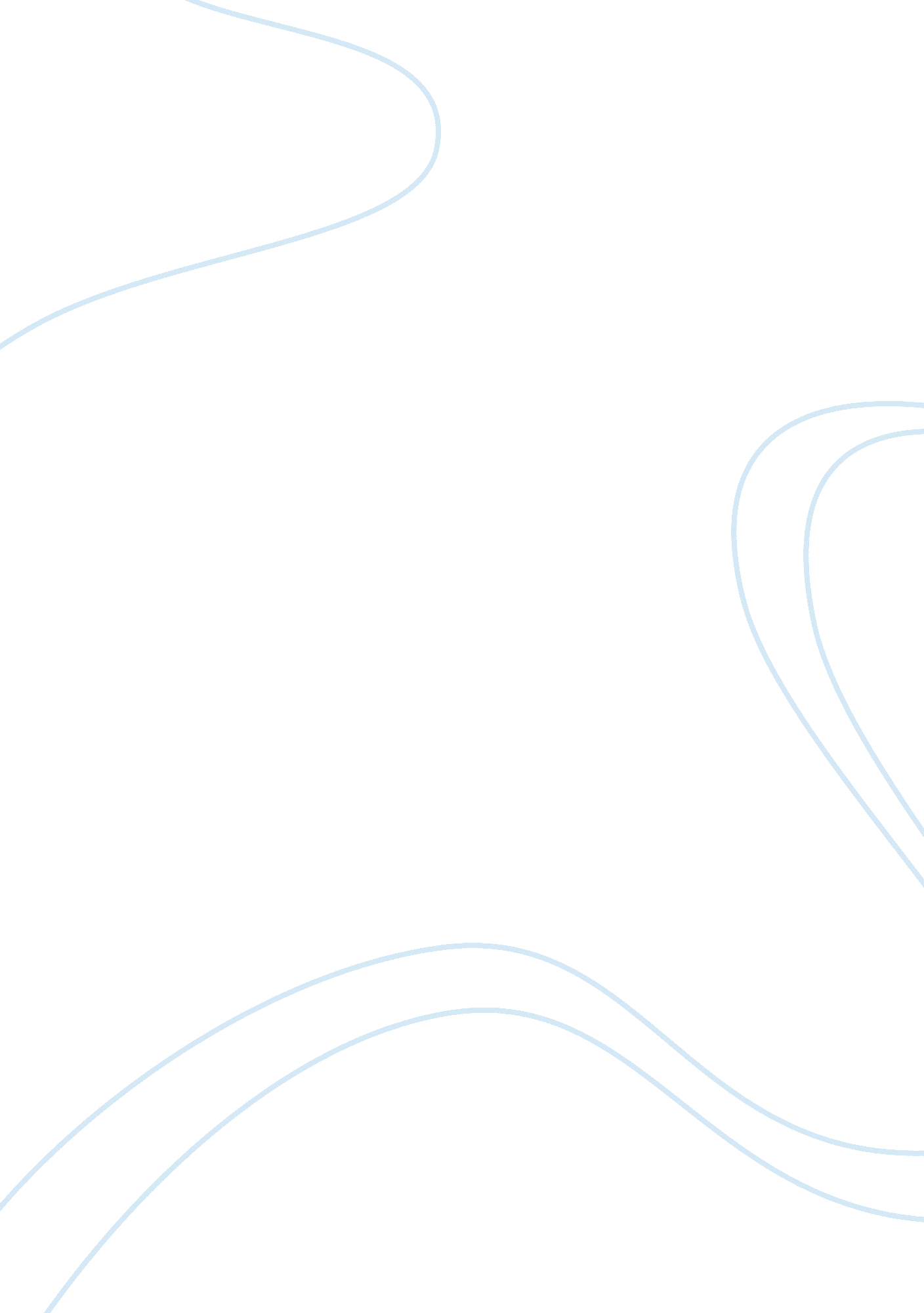 Commentary: deficient inhibition in alcohol-dependence: let's consider the role o...Health & Medicine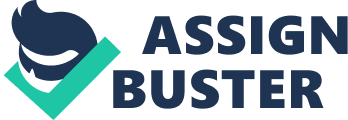 A Commentary on 
Deficient inhibition in alcohol-dependence: let's consider the role of the motor system! by Quoilin, C., Wilhelm, E., Maurage, P., de Timary, P., and Duque, J. (2018). Neuropsychopharmacology 43, 1851–1858. doi: 10. 1038/s41386-018-0074-0 We have read with great interest the commentary “ Deficient inhibition in alcohol-dependence: let's consider the role of the motor system!” ( Zhou et al., 2019 ), recently published in this Journal, on the manuscript “ Deficient inhibition in alcohol-dependence: let's consider the role of the motor system!” published in 2018 in “ Neuropsychopharmacology” ( Quoilin et al., 2018 ). In their interesting study, Quoilin et al. tested the hypothesis that appropriate neural inhibition of the motor output pathways is altered in alcohol-dependence (AD). During an instructed-delay choice reaction time task, suppression of the motor evoked potentials (MEP) elicited by transcranial magnetic stimulation (TMS) in the delay period relative to baseline for the forthcoming movement was significantly weaker in subjects with AD than in healthy control subjects, thus suggesting a storage of neural inhibition in AD patients. In their commentary, Zhou and colleagues highlighted the role of the motor system in the deficient inhibitory control. The importance of neural inhibitory mechanisms at motor cortical level in subjects with AD clearly emerges from both articles. In fact inhibitory, mainly GABAergic, transmission plays a key role in the neurochemical mechanisms on the basis of intoxication, tolerance and withdrawal ( Koob, 2004 ). However, altered motor cortical excitability may be caused by a dysfunction in the neural inhibitory circuits, but also by an impairment of the intracortical excitatory circuits. Quite surprisingly, in both papers the role of excitatory, mainly glutamatergic, neurotransmission in AD has not been specifically considered. Indeed, ethanol abuse also affects the central nervous system by altering the function also of excitatory transmission ( Rudolph et al., 1997 ; Harris et al., 2003 ), resulting in reduced overall brain excitability. Acute ethanol intake enhances the effects of GABA on GABA A receptors and inhibits glutamatergic function by decreasing cationic conductance through the ionotropic type of glutamate receptors. Chronic alcohol exposure appears to create inverse changes in the functions of these systems leading to decreased GABAergic and increased glutamatergic functions bringing about the development of tolerance and/or physical dependence on alcohol ( Littleton, 2001 ). Several cell and animal studies ( Di Chiara et al., 1998 ; Nagy et al., 2005 ) suggest that the glutamatergic system is an especially important factor in the mediation of the addictive effect of alcohol. In particular, the N-methyl- D -aspartate (NMDA) receptors exhibit the highest affinity targets for ethanol in the CNS ( Lovinger et al., 1990 ; Grant and Lovinger, 1995 ; Hoffman and Tabakoff, 1996 ). Transcranial magnetic stimulation (TMS) can be applied in different paradigms to obtain a measure of various aspects of cortical excitability. The different TMS paradigms provide information about different neurotransmitter systems and neurochemical pathways ( Hallett, 2000 ; Rossini et al., 2015 ). In particular, TMS given in a paired-pulse paradigm allows the assessment of the intracortical facilitatory and inhibitory circuits that influence the cortical motor output ( Paulus et al., 2008 ; Groppa et al., 2012 ). A TMS study demonstrated that chronic ethanol abuse alters glutamate-dependent mechanisms of short-term cortical plasticity ( Conte et al., 2008 ). Interestingly, another TMS study showed a selective increase in intracortical facilitation to paired TMS ( Nardone et al., 2010 ) in AD and alcohol withdrawal. This parameter is thought to depend upon the activity of intracortical glutamatergic circuits ( Tokimura et al., 1996 ; Liepert et al., 1997 ; Ziemann et al., 1998 ; Di Lazzaro et al., 1999 ; Reis et al., 2006 ). Prolonged ethanol exposition leads to a compensatory “ upregulation” of NMDA receptors mediated functions, which is thought to play a crucial role in the occurrence of ethanol tolerance and dependence. Therefore, AD is characterized by a motor cortical hyperexcitability, which can be secondary to an increased glutamatergic action rather than to a reduced GABAergic activity. Anti-glutamatergic approaches could thus represent an efficacious and preferable alternative for treating AD and alcohol withdrawal symptoms. On the other hand, not only GABA and glutamate, but many other neurotransmitters and neuromodulators ( De Witte et al., 2003 ) can be involved in the complex system of AD neurobiology. As pointed out by Zhou in the above-mentioned commentary, deficient neural motor inhibition can serve as objective TMS-based biomarker, which help to detect people at high-risk of alcohol relapse, and also represent a promising target for pharmacological and training interventions. Therefore, it is of crucial importance to correctly identify and define the mechanisms of the impaired inhibition in AD, and the role of the concomitant enhanced glutamatergic transmission cannot be overlooked. Author Contributions RN conceived the idea and wrote the manuscript. ET read and revised the manuscript. LSe, VV, and LSa revised the literature and wrote the manuscript. Conflict of Interest The authors declare that the research was conducted in the absence of any commercial or financial relationships that could be construed as a potential conflict of interest. References Conte, A., Attilia, M. L., Gilio, F., Iacovelli, E., Frasca, V., Bettolo, C. M., et al. (2008). Acute and chronic effects of ethanol on cortical excitability. Clin. Neurophysiol . 118, 667–674. doi: 10. 1016/j. clinph. 2007. 10. 021 CrossRef Full Text | Google Scholar De Witte, M. P., Pinto, E., Ansseau, M., and Verbanck, P. (2003). Alcohol and withdrawal: from animal research to clinical issues. Neurosci. Biobehav. Rev . 27, 189–197. doi: 10. 1016/S0149-7634(03)00030-7 PubMed Abstract | CrossRef Full Text | Google Scholar Di Chiara, G., Tanda, G., Cadoni, C., Aquas, E., Bassareo, V., and Carboni, E. (1998). Homologies and differences in the action of drugs of abuse and a conventional reinforcer (food) on dopamine transmission: an interpretative framework of the mechanism of drug dependence. Adv. Pharmacol . 42, 983–987. doi: 10. 1016/S1054-3589(08)60911-4 PubMed Abstract | CrossRef Full Text | Google Scholar Di Lazzaro, V., Rothwell, J. C., Oliviero, A., Profice, P., Insola, A., Mazzone, P., et al. (1999). Intracortical origin of the short latency facilitation produced by pairs of magnetic stimuli applied to human motor cortex. Exp. Brain Res. 129, 494–499. doi: 10. 1007/s002210050919 PubMed Abstract | CrossRef Full Text | Google Scholar Grant, K. A., and Lovinger, D. M. (1995). Cellular and behavioral neurobiology of alcohol: receptor-mediated neuronal processes. Clin. Neurosci . 3, 155–164. PubMed Abstract | Google Scholar Groppa, S., Oliviero, A., Eisen, A., Quartarone, A., Cohen, L. G., Mall, V., et al. (2012). A practical guide to diagnostic transcranial magnetic stimulation: a report of an IFCN committee. Clin. Neurophysiol. 123, 858–882. doi: 10. 1016/j. clinph. 2012. 01. 010 PubMed Abstract | CrossRef Full Text | Google Scholar Hallett, M. (2000). Transcranial magnetic stimulation and the human brain. Nature 406, 147–150. doi: 10. 1038/35018000 PubMed Abstract | CrossRef Full Text | Google Scholar Harris, B. R., Gibson, D. A., Prendergast, M. A., Blanchard, J. A., Holley, R. C., Hart, S. R., et al. (2003). The neurotoxicity induced by ethanol withdrawal in mature organotypic hippocampal slices might involve cross-talk between metabotropic glutamate type 5 receptors and N-methyl-d-aspartate receptors. Alcohol Clin. Exp. Res . 27, 1724–1735. doi: 10. 1097/01. ALC. 0000093601. 33119. E3 PubMed Abstract | CrossRef Full Text | Google Scholar Hoffman, P. L., and Tabakoff, B. (1996). Alcohol dependence: a commentary on mechanisms. Alcohol Alcohol 31, 333–340. doi: 10. 1093/oxfordjournals. alcalc. a008159 PubMed Abstract | CrossRef Full Text | Google Scholar Koob, G. F. (2004). A role for GABA mechanisms in the motivational effects of alcohol. Biochem. Pharmacol . 68, 1515–1525. doi: 10. 1016/j. bcp. 2004. 07. 031 PubMed Abstract | CrossRef Full Text | Google Scholar Liepert, J., Schwenkreis, P., Tegenthoff, M., and Malin, J. P. (1997). The glutamate antagonist riluzole suppresses intracortical facilitation. J. Neural Transm. 104, 1207–1214. doi: 10. 1007/BF01294721 PubMed Abstract | CrossRef Full Text | Google Scholar Littleton, J. (2001). Receptor regulation as a unitary mechanism for drug tolerance and physical dependence—not quite as simple as it seemed! Addiction 96, 87–101. doi: 10. 1046/j. 1360-0443. 2001. 961877. x CrossRef Full Text | Google Scholar Lovinger, D. M., White, G., and Weight, F. F. (1990). NMDA receptor-mediated synaptic excitation selectively inhibited by ethanol in hippocampal slice from adult rat. J. Neurosci . 10, 41372–41379. doi: 10. 1523/JNEUROSCI. 10-04-01372. 1990 PubMed Abstract | CrossRef Full Text | Google Scholar Nagy, J., Kolok, S., Boros, A., and Dezso, P. (2005). Role of altered structure and function of NMDA receptors in development of alcohol dependence. Curr. Neuropharmacol . 3, 281–297. doi: 10. 2174/157015905774322499 PubMed Abstract | CrossRef Full Text | Google Scholar Nardone, R., Bergmann, J., Kronbichler, M., Caleri, F., Lochner, P., Tezzon, F., et al. (2010). Altered motor cortex excitability to magnetic stimulation in alcohol withdrawal syndrome. Alcohol Clin. Exp. Res . 34, 628–632. doi: 10. 1111/j. 1530-0277. 2009. 01131. x PubMed Abstract | CrossRef Full Text | Google Scholar Paulus, W., Classen, J., Cohen, L. G., Large, C. H., Di Lazzaro, V., Nitsche, M., et al. (2008). State of the art: pharmacologic effects on cortical excitability measures tested by transcranial magnetic stimulation. Brain Stimul . 1l, 151–163. doi: 10. 1016/j. brs. 2008. 06. 002 CrossRef Full Text | Google Scholar Quoilin, C., Wilhelm, E., Maurage, P., de Timary, P., and Duque, J. (2018). Deficient inhibition in alcohol-dependence: let's consider the role of the motor system! Neuropsychopharmacology 43, 1851–1858. doi: 10. 1038/s41386-018-0074-0 PubMed Abstract | CrossRef Full Text | Google Scholar Reis, J., John, D., Heimeroth, A., Mueller, H., Oertel, W. H., Arndt, T., et al. (2006). Modulation of human motor cortex excitability by single doses of amantadine. Neuropsychopharmacology 31, 2758–2766. doi: 10. 1038/sj. npp. 1301122 PubMed Abstract | CrossRef Full Text | Google Scholar Rossini, P. M., Burke, D., Chen, R., Cohen, L. G., Daskalakis, Z., Di Iorio, R., et al. (2015). Non-invasive electrical and magnetic stimulation of the brain, spinal cord, roots and peripheral nerves: basic principles and procedures for routine clinical and research application. An updated report from an I. F. C. N. committee. Clin. Neurophysiol. 126, 1071–1107. doi: 10. 1016/j. clinph. 2015. 02. 001 PubMed Abstract | CrossRef Full Text | Google Scholar Rudolph, J. G., Walker, D. W., Iimuro, Y., Thurman, R. G., and Crews, F. T. (1997). NMDA receptor binding in adult rat brain after several chronic ethanol treatment protocols. Alcohol Clin. Exp. Res. 21, 1508–1519. doi: 10. 1111/j. 1530-0277. 1997. tb04483. x PubMed Abstract | CrossRef Full Text | Google Scholar Tokimura, H., Ridding, M. C., Tokimura, Y., Amassian, V. E., and Rothwell, J. C. (1996). Short latency facilitation between pairs of threshold magnetic stimuli applied to human motor cortex. Electroenceph. Clin. Neurophysiol. 101, 263–272. doi: 10. 1016/0924-980X(96)95664-7 PubMed Abstract | CrossRef Full Text | Google Scholar Zhou, L., Zhan, B., He, W., and Luo, W. (2019). Commentary: deficient inhibition in alcohol-dependence: let's consider the role of the motor system! Front. Neurosci . 13: 876. doi: 10. 3389/fnins. 2019. 00876 PubMed Abstract | CrossRef Full Text | Google Scholar Ziemann, U., Chen, R., Cohen, L. G., and Hallett, M. (1998). Dextromethorphan decreases the excitability of the human motor cortex. Neurology 51, 1320–1324. doi: 10. 1212/WNL. 51. 5. 1320 PubMed Abstract | CrossRef Full Text | Google Scholar 